Senior Advisor GovernanceGovernance, Risk and Assurance, Organisational Strategy and Performance BranchAs a member of the Governance, Risk & Assurance (GR&A) Team the Senior Advisor Governance contributes to the core roles of the Organisational Strategy and Performance (OSP) branch. The governance team provides stewardship and support of the governance system for the Department.  They provide advice, assurance and support to the Manager, Governance, Risk & Assurance (GRA), CE, ELT, Board and Sub- Committee Chairs, and senior leaders across the Department.  The senior advisor provides a variety of advisory and secretariat functions and contributes to the continuous improvement and project initiatives within the team.  Reporting to: Manager GovernanceLocation: 45 Pipitea Street, WellingtonSalary range: Delivery HWhat we do matters – our purposeOur purpose is to serve and connect people, communities and government to build a safe, prosperous and respected nation.In other words, it’s all about helping to make New Zealand better for New Zealanders.How we do things around here – our principlesWorking effectively with MāoriTe Aka Taiwhenua – our Māori Strategic Framework – enables us to work effectively with Māori. Te Aka Taiwhenua is underpinned by our mātāpono – Kotahitanga, Manaakitanga, Whānaungatanga, He Tāngata.As DIA is an agent of the Crown, Te Tiriti o Waitangi/The Treaty of Waitangi is important to everything we say or do. We recognise it as an enduring document central to New Zealand’s past, present and future. Building and maintaining meaningful relationships is important to work effectively with Māori, stakeholders and other agencies.  We accept our privileged role and responsibility of holding and protecting the Treaty of Waitangi / Te Tiriti o Waitangi.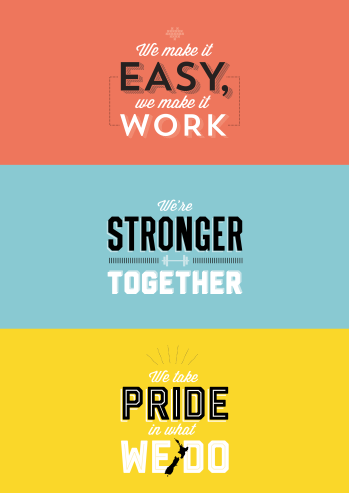 We make it easy, we make it work Customer centredMake things even betterWe’re stronger together Work as a teamValue each otherWe take pride in what we do Make a positive differenceStrive for excellenceWhat you will do to contributeAs a result we will seeGovernance Practice ManagementEnsure the CE, ELT and the External Advisory Committee are provided with appropriate secretariat and advisory services.Provide analysis and quality assurance to ensure papers meet the requirements established by ELT and inform the Manager GR&A on any issues arising.Contribute to processes for monitoring the health of the governance system.Contribute to the development, implementation and evaluation of governance frameworks, standards and processesLead and/or contribute to any governance related projects.Incremental governance system improvementsWorking collaboratively as a team with GR&A and across teamEnhanced reputation of the Governance teamRelationship ManagementBuild and maintain effective relationships with managers and staff across the branch, and ELT members and other relevant internal and external stakeholdersLiaise with and inform other teams within the S&P Branch, in particular Strategy and Planning and EPMO teams who have a role in lifting the maturity of programme and project delivery governance, on relevant matters, ensuring a comprehensive Branch overview of whole of Department governance systemsLiaise with cross Department stakeholders including the Business Support and Business Development and Support (BDS) ManagersAct as a liaison with key internal and external stakeholders, aimed at enhancing the integrity and credibility of the governance function and ensuring alignment with good practice across the public and private sectorsEnhanced reputation of the Governance teamTimely and accurate provision of secretariat services including all documentation prepared and presented on timeProgramme Management  • Provide motivation, guidance and coaching to the Governance Advisor to reinforce high standards with regards to work quality and adherence to DIA values  • Contribute to continuous improvement processes, project initiatives and risk management  • Work collaboratively and share information with others in the branch, so that others in the Department receive a seamless and comprehensive experience of its services    • Model positive behaviours and the desired culture of the Department in the delivery of the governance work programme•  A trusted Senior Advisor supporting the Manager Governance in the execution of work programme activities.   Health and safety (for self)Work safely and take responsibility for keeping self and colleagues free from harmReport all incidents and hazards promptlyKnow what to do in the event of an emergencyCooperate in implementing return to work plansA safe and healthy workplace for all people using our sites as a place of work.Health and safety guidelines are followedAdviseCollaborate withInfluenceInformManage/leadDeliver toWho you will work with to get the job doneWho you will work with to get the job doneAdviseCollaborate withInfluenceInformManage/leadDeliver toInternalManager GovernanceInternalManager Governance Risk and AssuranceInternalGovernance Risk and Assurance teamInternalStrategy and Governance staffInternalBranch Development and Support Managers, DCE’s, Chief ExecutiveExternalExternal Advisory Committee membersExternalKey stakeholder and interest groups, eg interagency governance networkYour delegations Your delegations Human Resources and financial delegations Level ZDirect reports NilYour success profile for this roleWhat you will bring specificallyAt DIA, we have a Capability Framework to help guide our people towards the behaviours and skills needed to be successful. The core success profile for this role is Specialist.

Keys to Success:Problem solvingCritical thinkingInterpersonal savvyNavigating complexityCommunicating with influenceTechnical and specialist learningExperience:  Proven experience in providing efficient and effective administration services preferably to a senior executive team, an advisory or statutory bodyDemonstrated experience in systems thinking and working at a whole of Department levelPrior experience building and maintaining strong and effective working relationshipsDemonstrated experience in working collaborativelyDemonstrated experience in exercising sound judgement and tactDemonstrated experience in programme delivery including process/system improvementKnowledge:Knowledge of Organisation governance structures and processes desirableSound understanding of NZ Government and Parliamentary processes, conventions and functionsSkills:Excellent planning and priority setting skillsWell-developed communication skills, both written and verbalAbility to make sound judgements and identify and manage risks effectivelyStrong organisational skillsProficient minute-taking at a senior executive team levelDemonstrated well developed self- management skillsAble to prioritise competing deliverablesBuilding strong relationships across various stakeholdersOther requirements:Relevant tertiary qualification or equivalent experience is required